K-8 SWAT Christmas PartyWe are having a SWAT Christmas party on December 8th in the lunchroom from 2:30-4:00 after school. Please bring a note to stay after school. We plan to have snacks and have fun. You may bring refreshments to share if you would like. We are asking the students to bring a $5 gift for a gift exchange. The students voted to bring a pair of Christmas socks and fill them with various goodies. Girls bring girl items and boys bring boy items. If you cannot afford a gift, please let Melanie know (849-1318). She will take care of it. We encourage students to come even if they cannot bring a gift, so they can build relationships with their SWAT peers. We will make sure every student leaves with a gift! Parents are welcome to come. Please let Melanie know if you and/or your student will be able to make it by December 1st.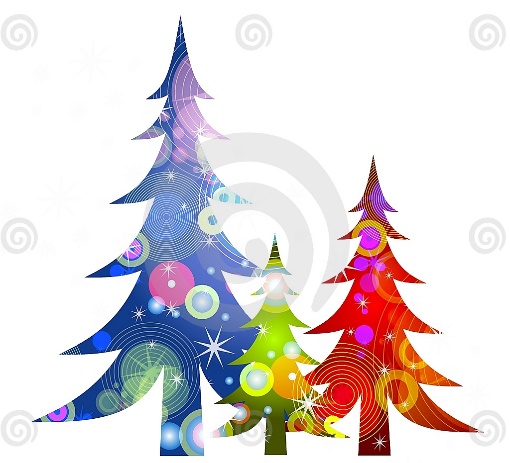 